ПРИЛОЖЕНИЕ №2СОГЛАШЕНИЕ по охране труда МБДОУ детский сад «Петушок»Администрация и профсоюзный комитет МБДОУ детский сад «Петушок» заключили настоящее соглашение о том, что в период с 01 апреля 2015г. по 31 декабря 2015 г. будут выполнены следующие виды мероприятий по охране труда работников МБДОУ.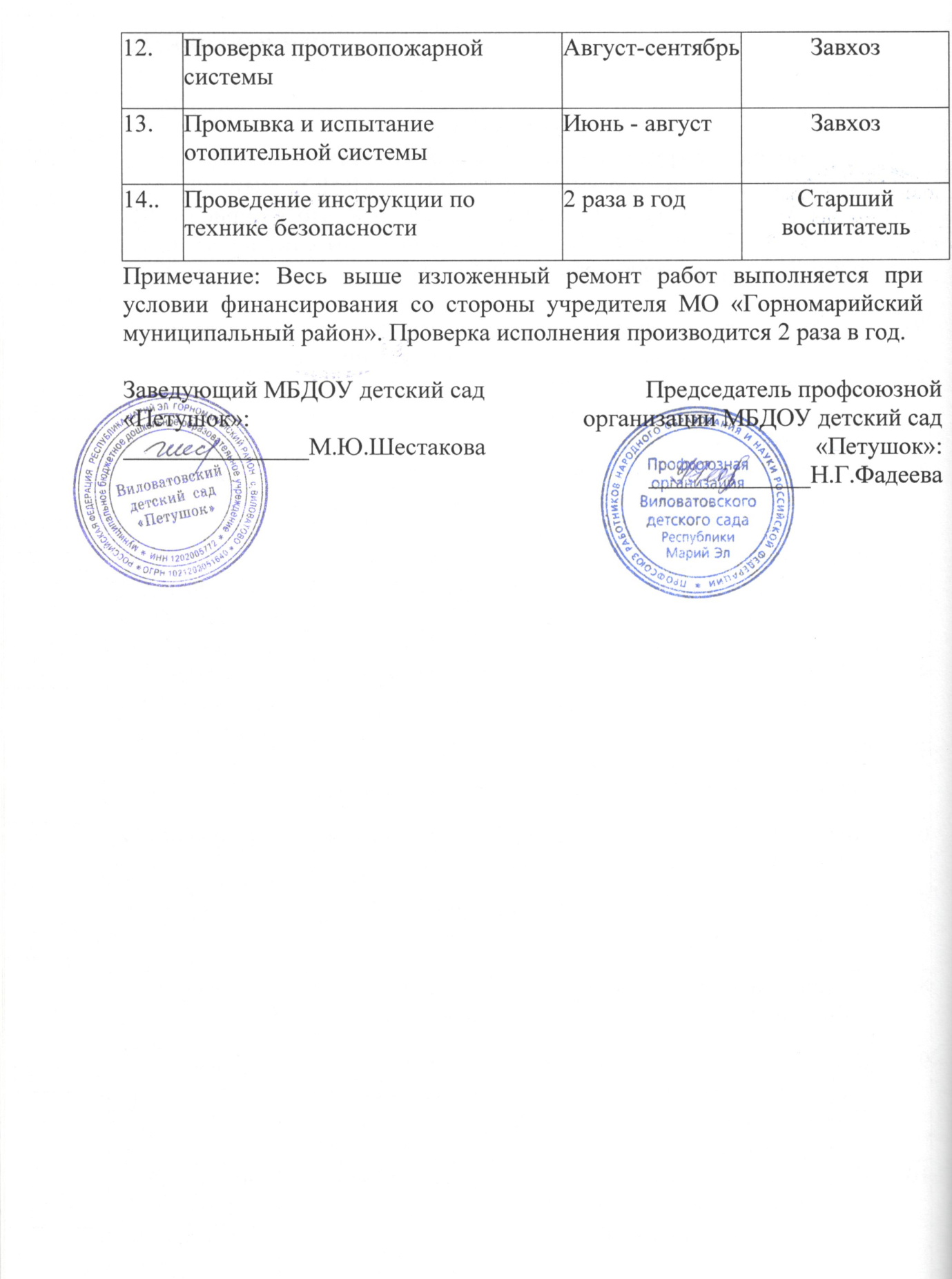 №п/пМероприятие, предусмотренное соглашениемМероприятие, предусмотренное соглашениемСрокивыполненияОтветственныйОтветственный1.Регулярная проверка освещения исодержание в рабочем состоянии осветительной арматурыРегулярная проверка освещения исодержание в рабочем состоянии осветительной арматурыЕжедневноЗавхозЗавхоз2.Своевременное обеспечение спецодеждой, орудиями труда, моющими средствами, средствами индивидуальной защитыСвоевременное обеспечение спецодеждой, орудиями труда, моющими средствами, средствами индивидуальной защитыПо графикуЗавхозЗавхоз3.Регулярное пополнение аптечек первой медицинской помощиРегулярное пополнение аптечек первой медицинской помощи1 раз в кварталСтаршая медицинская сестраСтаршая медицинская сестра4.Регулярная проверка питьевого режима, замены посудыРегулярная проверка питьевого режима, замены посудыПо мере необходимостиСтаршая медицинская сестраСтаршая медицинская сестра5.Своевременная очистка ото льда, снега проходов, крыши, крыльцаСвоевременная очистка ото льда, снега проходов, крыши, крыльцаПо мере необходимостиЗавхозЗавхоз6.Косметический ремонт помещений пищеблока, складских помещенийКосметический ремонт помещений пищеблока, складских помещенийИюнь - августЗаведующийЗаведующий7.Озеленение и благоустройство территорий. Разбивка цветниковОзеленение и благоустройство территорий. Разбивка цветниковИюнь - августЗавхозЗавхоз8.Регулярный ремонт мебели во всех помещенияхРегулярный ремонт мебели во всех помещенияхПо мере необходимостиЗавхозЗавхоз9.Контроль за состоянием тепловодоснабжения. Своевременное устранение неисправностейКонтроль за состоянием тепловодоснабжения. Своевременное устранение неисправностейПо мере необходимостиЗавхозЗавхоз10.Контроль за состоянием работы по охране труда, соблюдением техники безопасности, ППБ на рабочем местеКонтроль за состоянием работы по охране труда, соблюдением техники безопасности, ППБ на рабочем местеПостоянноЗаведующий, завхоз, председатель ПКЗаведующий, завхоз, председатель ПК11.11.Завоз песка на детские площадкиИюнь - августИюнь - августЗавхозЗавхоз